簡単な会議の議題テンプレート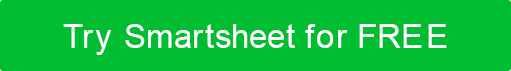 曜日と日付場所場所場所場所会議のタイトル会議のタイトル会議のタイトル開始時刻終了時刻午前 10 時 30 分11:45部部目的目的目的作成者の会議ファシリテーターミニッツテイカータイムキーパータイムキーパーコールイン番号コールインコードウェブリンクウェブリンクウェブリンク会議の前にお読みください会議の前にお読みください会議にご持参ください会議にご持参ください会議にご持参ください新臨床品質管理計画新臨床品質管理計画ラップトップとレポートラップトップとレポートラップトップとレポート要求された出席者要求された出席者要求された出席者要求された出席者要求された出席者議題議題項目の説明議題項目の説明によって提示される開始時刻期間1. 議題内容1. 議題内容午前 10 時 30 分1:002. 議題内容の説明2. 議題内容の説明11:300:15免責事項Web サイトで Smartsheet が提供する記事、テンプレート、または情報は、参照のみを目的としています。当社は、情報を最新かつ正確に保つよう努めていますが、本ウェブサイトまたは本ウェブサイトに含まれる情報、記事、テンプレート、または関連グラフィックに関する完全性、正確性、信頼性、適合性、または可用性について、明示的または黙示的を問わず、いかなる種類の表明または保証も行いません。したがって、お客様がそのような情報に依拠する行為は、お客様ご自身の責任において厳格に行われるものとします。